COUPE REGIONALE FLOTTE PARTAGEE J80

LA ROCHELLE NAUTIQUEDEMANDE D’INVITATIONETAPE 1 DIMANCHE 29 JANVIER 2023       o
ETAPE 2 DIMANCHE 12 FEVRIER 2023       o
ETAPE 3 DIMANCHE 26 FEVRIER 2023       o
NOM DE L’EQUIPAGE : …………………………………………………………………………………………………..CLUB REPRESENTE :………………………………………………………………………………………………… .Coordonnées du Chef de bord :Nom / Prénom :............................................................. Courriel :.................................................................................Adresse: ...................................................................................................................Tel. : ............................................Poids total maximum: 350 kgFrais d’inscription 30€ par équipier, pour chaque étape (somme totale à régler au plus tard un mois avant l’épreuve).Caution Matériel : 1 500 Euros (au moment de la confirmation d’inscription).L’AO conseille au chef de bord d’effectuer auprès de la FFVOILE, dans son espace licencié, un rachat de franchise ; celle-ci permettra de couvrir les dégâts occasionnés à un tiers, y compris au bateau prêté.Je m’engage, si je suis sélectionné, à participer à la finale prévue les 18 et 19 mars 2023 à Pornic oui / non Je m’engage à respecter les règles de l’Avis de Course, et à utiliser les bateaux conformément aux règles d’utilisation des bateaux tout le temps où le bateau me sera confié, en course comme hors course. oui / nonSignature du Chef de bord :Fiche d’inscription et règlement à adresser au plus tard le 31 décembre 2022 à : contact@larochellenautique.comComposition de l’équipage (4 à 5 membres)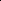 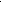 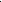 Composition de l’équipage (4 à 5 membres)Composition de l’équipage (4 à 5 membres)Composition de l’équipage (4 à 5 membres)Composition de l’équipage (4 à 5 membres)Composition de l’équipage (4 à 5 membres)Composition de l’équipage (4 à 5 membres)NomPrénomN° licenceClubPoids(réservé AO)Chef de bordEquipierEquipierEquipierEquipierEquipierTotal